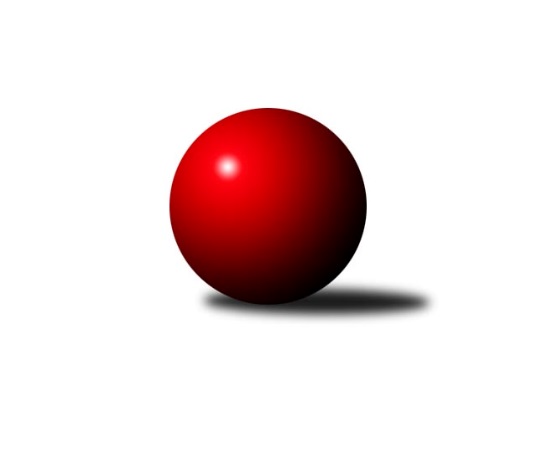 Č.2Ročník 2021/2022	10.9.2021Nejlepšího výkonu v tomto kole: 1698 dosáhli družstva: TJ Prostějov C, SK Sigma COkresní přebor OL PV 2021/2022Výsledky 2. kolaSouhrnný přehled výsledků:KK Troubelice B	- SK Sigma A	0:10	1551:1621		8.9.KK Lipník B	- HKK Olomouc E	10:0	1584:1501		9.9.TJ Prostějov C	- KK Troubelice A	8:2	1698:1588		9.9.SK Sigma C	- TJ Tatran Litovel C	8:2	1698:1120		10.9.Sokol Přemyslovice C	- HKK Olomouc D	4:6	1614:1658		10.9.Tabulka družstev:	1.	SK Sigma A	2	2	0	0	18 : 2 	 	 1597	4	2.	HKK Olomouc D	2	2	0	0	12 : 8 	 	 1651	4	3.	KK Lipník B	2	1	0	1	14 : 6 	 	 1583	2	4.	SK Sigma C	2	1	0	1	12 : 8 	 	 1656	2	5.	TJ Sokol Horka nad Moravou	1	1	0	0	6 : 4 	 	 1664	2	6.	KK Šternberk	1	1	0	0	6 : 4 	 	 1588	2	7.	TJ Prostějov C	2	1	0	1	10 : 10 	 	 1628	2	8.	KK Troubelice B	2	1	0	1	6 : 14 	 	 1557	2	9.	Sokol Přemyslovice C	1	0	0	1	4 : 6 	 	 1614	0	10.	TJ Prostějov D	1	0	0	1	4 : 6 	 	 1493	0	11.	TJ Tatran Litovel C	1	0	0	1	2 : 8 	 	 1120	0	12.	KK Troubelice A	2	0	0	2	6 : 14 	 	 1584	0	13.	HKK Olomouc E	1	0	0	1	0 : 10 	 	 1501	0Podrobné výsledky kola:	 KK Troubelice B	1551	0:10	1621	SK Sigma A	Pavel Řezníček	 	 185 	 198 		383 	 0:2 	 390 	 	192 	 198		Jaroslav Pospíšil	Drahoslav Smékal	 	 176 	 183 		359 	 0:2 	 402 	 	209 	 193		Milan Král	Viktor Hula	 	 219 	 176 		395 	 0:2 	 408 	 	200 	 208		Jiří Malíšek	Miloslav Vaculík	 	 184 	 230 		414 	 0:2 	 421 	 	205 	 216		Petr Vašíčekrozhodčí: Bohuslava FajdekováNejlepší výkon utkání: 421 - Petr Vašíček	 KK Lipník B	1584	10:0	1501	HKK Olomouc E	Michal Dolejš	 	 204 	 201 		405 	 2:0 	 351 	 	178 	 173		Marie Říhová	Martin Sekanina	 	 180 	 193 		373 	 2:0 	 358 	 	168 	 190		Antonín Jánoš	Vojtěch Onderka	 	 180 	 197 		377 	 2:0 	 376 	 	182 	 194		Alena Kopecká	Jaroslav Peřina	 	 217 	 212 		429 	 2:0 	 416 	 	213 	 203		Zbyněk Sobotarozhodčí:  Vedoucí družstevNejlepší výkon utkání: 429 - Jaroslav Peřina	 TJ Prostějov C	1698	8:2	1588	KK Troubelice A	Michal Sosík	 	 230 	 207 		437 	 2:0 	 388 	 	192 	 196		Miroslav Kotráš	Marek Čépe	 	 229 	 217 		446 	 2:0 	 403 	 	202 	 201		Jiří Maitner	Pavel Černohous	 	 180 	 214 		394 	 2:0 	 349 	 	188 	 161		Jana Suralová	Josef Čapka	 	 221 	 200 		421 	 0:2 	 448 	 	225 	 223		František Kropáčrozhodčí:  Vedoucí družstevNejlepší výkon utkání: 448 - František Kropáč	 SK Sigma C	1698	8:2	1120	TJ Tatran Litovel C	Petr Hájek	 	 218 	 230 		448 	 2:0 	 0 	 	0 	 0		nikdo nenastoupil	Jaroslav Peřina	 	 199 	 193 		392 	 2:0 	 335 	 	140 	 195		Lubomír Blinka	Karel Zvěřina	 	 213 	 190 		403 	 0:2 	 416 	 	219 	 197		Dušan Žouželka	Miroslav Hyc	 	 237 	 218 		455 	 2:0 	 369 	 	187 	 182		Vlastimil Kozákrozhodčí:  Vedoucí družstevNejlepší výkon utkání: 455 - Miroslav Hyc	 Sokol Přemyslovice C	1614	4:6	1658	HKK Olomouc D	Pavel Močár	 	 225 	 231 		456 	 2:0 	 380 	 	190 	 190		Helena Hejtmanová	Jiří Zapletal	 	 208 	 203 		411 	 2:0 	 404 	 	191 	 213		Vlastimil Hejtman	Oldřich Pajchl	 	 201 	 193 		394 	 0:2 	 431 	 	197 	 234		Michal Svoboda	Vít Zapletal *1	 	 169 	 184 		353 	 0:2 	 443 	 	227 	 216		Radek Hejtmanrozhodčí:  Vedoucí družstevstřídání: *1 od 37. hodu Bohuslav TomanNejlepší výkon utkání: 456 - Pavel MočárPořadí jednotlivců:	jméno hráče	družstvo	celkem	plné	dorážka	chyby	poměr kuž.	Maximum	1.	Jan Smékal 	KK Troubelice B	448.00	308.0	140.0	12.0	1/1	(448)	2.	Radek Hejtman 	HKK Olomouc D	448.00	308.5	139.5	4.5	2/2	(453)	3.	Petr Pick 	KK Šternberk 	444.50	290.5	154.0	3.5	2/2	(468)	4.	Jiří Vodák 	TJ Sokol Horka nad Moravou	443.50	294.5	149.0	4.5	2/2	(456)	5.	Jiří Ocetek 	-- volný los --	440.00	289.0	151.0	7.0	2/2	(451)	6.	Petr Hájek 	SK Sigma C	439.00	299.5	139.5	3.5	1/1	(448)	7.	František Zatloukal 	TJ Sokol Horka nad Moravou	428.50	293.0	135.5	6.5	2/2	(466)	8.	Michal Svoboda 	HKK Olomouc D	428.50	296.5	132.0	7.0	2/2	(431)	9.	Miroslav Hyc 	SK Sigma C	426.50	291.5	135.0	4.0	1/1	(455)	10.	Marek Čépe 	TJ Prostějov C	424.50	289.5	135.0	11.0	2/2	(446)	11.	Zbyněk Sobota 	HKK Olomouc E	423.50	287.5	136.0	6.0	2/2	(431)	12.	František Kropáč 	KK Troubelice A	423.00	282.5	140.5	8.5	2/2	(448)	13.	Magda Leitgebová 	TJ Prostějov D	417.00	302.0	115.0	11.0	1/1	(417)	14.	Dušan Žouželka 	TJ Tatran Litovel C	416.00	274.0	142.0	6.0	1/1	(416)	15.	Jaroslav Peřina 	KK Lipník B	413.50	294.5	119.0	10.0	2/2	(429)	16.	Petr Vašíček 	SK Sigma A	412.00	287.5	124.5	6.0	1/1	(421)	17.	Josef Čapka 	TJ Prostějov C	408.00	291.0	117.0	13.5	2/2	(421)	18.	Jiří Malíšek 	SK Sigma A	406.50	302.0	104.5	11.0	1/1	(408)	19.	Jiří Miller 	KK Šternberk 	405.50	278.5	127.0	8.0	2/2	(411)	20.	Aleš Zaoral 	TJ Sokol Horka nad Moravou	405.50	282.5	123.0	11.0	2/2	(428)	21.	František Všetička 	-- volný los --	403.50	272.0	131.5	8.5	2/2	(419)	22.	Jiří Maitner 	KK Troubelice A	401.50	278.0	123.5	9.0	2/2	(403)	23.	Miloslav Vaculík 	KK Troubelice B	401.00	276.0	125.0	9.5	1/1	(414)	24.	Milan Král 	SK Sigma A	401.00	286.0	115.0	7.5	1/1	(402)	25.	Jan Tögel 	-- volný los --	401.00	286.0	115.0	11.5	2/2	(444)	26.	Josef Šilbert 	-- volný los --	400.50	282.5	118.0	10.0	2/2	(416)	27.	Karel Zvěřina 	SK Sigma C	400.00	293.5	106.5	10.5	1/1	(403)	28.	Miroslav Kotráš 	KK Troubelice A	397.00	277.5	119.5	10.5	2/2	(406)	29.	Viktor Hula 	KK Troubelice B	395.00	283.0	112.0	11.0	1/1	(395)	30.	Martin Sekanina 	KK Lipník B	391.50	276.0	115.5	9.5	2/2	(410)	31.	Jaroslav Peřina 	SK Sigma C	390.50	283.5	107.0	10.0	1/1	(392)	32.	Miroslav Machalíček 	-- volný los --	389.50	276.0	113.5	12.0	2/2	(396)	33.	Pavel Černohous 	TJ Prostějov C	387.00	286.5	100.5	15.5	2/2	(394)	34.	Oldřich Pajchl 	Sokol Přemyslovice C	384.00	288.0	96.0	15.0	2/2	(394)	35.	Alena Kopecká 	HKK Olomouc E	382.00	270.5	111.5	9.0	2/2	(388)	36.	Jaroslav Pospíšil 	SK Sigma A	377.00	272.0	105.0	16.5	1/1	(390)	37.	Pavel Řezníček 	KK Troubelice B	376.00	266.5	109.5	10.5	1/1	(383)	38.	Eva Paňáková 	TJ Prostějov D	371.00	274.0	97.0	9.0	1/1	(371)	39.	Vlastimil Kozák 	TJ Tatran Litovel C	369.00	273.0	96.0	11.0	1/1	(369)	40.	Jana Suralová 	KK Troubelice A	362.00	260.0	102.0	16.5	2/2	(375)	41.	Jan Šívr 	-- volný los --	360.00	268.5	91.5	17.5	2/2	(409)	42.	Drahoslav Smékal 	KK Troubelice B	358.50	253.5	105.0	12.0	1/1	(359)	43.	Josef Klaban 	KK Šternberk 	355.50	259.0	96.5	16.0	2/2	(361)	44.	Jana Kührová 	TJ Prostějov D	354.00	267.0	87.0	18.0	1/1	(354)	45.	Denisa Nováková 	TJ Prostějov D	351.00	254.0	97.0	8.0	1/1	(351)	46.	Alena Machalíčková 	-- volný los --	340.50	249.5	91.0	16.0	2/2	(362)	47.	Marie Říhová 	HKK Olomouc E	339.00	252.5	86.5	14.0	2/2	(351)	48.	Lubomír Blinka 	TJ Tatran Litovel C	335.00	238.0	97.0	20.0	1/1	(335)		Pavel Močár 	Sokol Přemyslovice C	456.00	297.0	159.0	3.0	1/2	(456)		Michal Sosík 	TJ Prostějov C	437.00	313.0	124.0	3.0	1/2	(437)		Jaroslav Koppa 	KK Lipník B	426.00	304.0	122.0	8.0	1/2	(426)		Petr Mandl 	HKK Olomouc D	424.00	299.0	125.0	9.0	1/2	(424)		Martin Uličník 	TJ Sokol Horka nad Moravou	414.00	266.0	148.0	6.0	1/2	(414)		Jiří Zapletal 	Sokol Přemyslovice C	411.00	297.0	114.0	8.0	1/2	(411)		Michal Dolejš 	KK Lipník B	405.00	272.0	133.0	7.0	1/2	(405)		Vlastimil Hejtman 	HKK Olomouc D	404.00	289.0	115.0	9.0	1/2	(404)		Vít Zapletal 	Sokol Přemyslovice C	394.00	270.0	124.0	11.0	1/2	(394)		Ondřej Smékal 	Sokol Přemyslovice C	388.00	297.0	91.0	10.0	1/2	(388)		Helena Hejtmanová 	HKK Olomouc D	380.00	266.0	114.0	9.0	1/2	(380)		Stanislav Feike 	TJ Prostějov C	379.00	274.0	105.0	14.0	1/2	(379)		Vojtěch Onderka 	KK Lipník B	377.00	268.0	109.0	10.0	1/2	(377)		Svatopluk Opavský 	KK Šternberk 	375.00	269.0	106.0	13.0	1/2	(375)		Miroslav Rédl 	TJ Sokol Horka nad Moravou	373.00	280.0	93.0	10.0	1/2	(373)		Jitka Sobotová 	-- volný los --	362.00	267.0	95.0	21.0	1/2	(362)		Antonín Jánoš 	HKK Olomouc E	358.00	259.0	99.0	8.0	1/2	(358)		Jaromír Vémola 	KK Šternberk 	348.00	250.0	98.0	16.0	1/2	(348)		Jaroslav Pěcha 	KK Lipník B	347.00	242.0	105.0	12.0	1/2	(347)		Aneta Krzystková 	HKK Olomouc E	344.00	231.0	113.0	15.0	1/2	(344)		Bohuslav Toman 	Sokol Přemyslovice C	344.00	246.0	98.0	17.0	1/2	(344)		Jaroslav Kopáč 	HKK Olomouc D	340.00	225.0	115.0	21.0	1/2	(340)		Jan Oprštěný 	-- volný los --	321.00	247.0	74.0	20.0	1/2	(321)Sportovně technické informace:Starty náhradníků:registrační číslo	jméno a příjmení 	datum startu 	družstvo	číslo startu15654	Jaroslav Peřina	10.09.2021	SK Sigma C	2x17502	Miroslav Hyc	10.09.2021	SK Sigma C	2x20090	Karel Zvěřina	10.09.2021	SK Sigma C	2x23282	Jaroslav Pospíšil	08.09.2021	SK Sigma A	2x
Hráči dopsaní na soupisku:registrační číslo	jméno a příjmení 	datum startu 	družstvo	24736	Helena Hejtmanová	10.09.2021	HKK Olomouc D	16436	Jan Oprštěný	09.09.2021	-- volný los --	25737	Michal Dolejš	09.09.2021	KK Lipník B	Program dalšího kola:3. kolo16.9.2021	čt	17:00	SK Sigma A - TJ Prostějov D				TJ Tatran Litovel C - -- volný los --	17.9.2021	pá	17:00	KK Troubelice A - KK Troubelice B				-- volný los -- - TJ Prostějov C	17.9.2021	pá	17:00	HKK Olomouc D - KK Šternberk 	17.9.2021	pá	17:00	HKK Olomouc E - Sokol Přemyslovice C	17.9.2021	pá	17:00	TJ Sokol Horka nad Moravou - KK Lipník B				-- volný los -- - SK Sigma C	Nejlepší šestka kola - absolutněNejlepší šestka kola - absolutněNejlepší šestka kola - absolutněNejlepší šestka kola - absolutněNejlepší šestka kola - dle průměru kuželenNejlepší šestka kola - dle průměru kuželenNejlepší šestka kola - dle průměru kuželenNejlepší šestka kola - dle průměru kuželenNejlepší šestka kola - dle průměru kuželenPočetJménoNázev týmuVýkonPočetJménoNázev týmuPrůměr (%)Výkon1xFrantišek ZatloukalHorka4661xFrantišek ZatloukalHorka119.194661xPavel MočárPřemky C4561xJiří VodákHorka116.634562xJiří VodákHorka4561xPavel MočárPřemky C114.064561xMiroslav HycSigma C4551xMiroslav HycSigma C112.624551xFrantišek KropáčTroubelice A4481xFrantišek KropáčTroubelice A111.244481xPetr HájekSigma C4481xPetr HájekSigma C110.89448